Details of special controls to be taken:Hazards that residual risk rate Extreme (Red) will require cessation of the activity until controls are implemented to reduce risk. Immediate & urgent Senior Management action / Daily monitoring required until risk is reduced.Hazards that residual risk rate High (Orange) will require immediate action. Weekly monitoring required.Hazards that residual risk rate Medium (Yellow) will require action within the next 14 days. Monthly monitoring required.Hazards that residual risk rate Low (Green) will be managed by routine procedures (SOP, SWP, WI). Monitored six monthly.Filing instructions: When completed, save this record as SWMS-BU-yymmdd_Activity Title and upload in .pdf format in the ZORM library under SW Method StatementEmergency Response Plan for the Activity:ITEMTASKHAZARDREQUIRED CONTROL MEASURERESPONSIBILITYNo.Associated with the HAZARDAgainst task / task step list the potential / risk hazards that could cause injury / damage when the task step is performedLikelihoodConsequenceInitialRisk RankCHMLList the control measures required to eliminate or minimise the risk of injury for each hazard identified, using the hierarchy of control measures: 1. Eliminate 2. Substitute 3. Isolate4. Engineering 5. Administration 6. PPELikelihoodConsequenceResidual RiskRankCHMLNominate the person required to action the control measuresPlant/Equipment and Training for Tasks associated with Hazards identified as being present on sitePlant/Equipment and Training for Tasks associated with Hazards identified as being present on sitePlant/Equipment and Training for Tasks associated with Hazards identified as being present on sitePlant/Equipment and Training for Tasks associated with Hazards identified as being present on siteTask Training requiredPlant/Equipment requiredPlant /Equipment inspections required 2	The following personnel have been trained in this SWMS and have read, understood and accepted the control measures detailed to be implemented:2	The following personnel have been trained in this SWMS and have read, understood and accepted the control measures detailed to be implemented:2	The following personnel have been trained in this SWMS and have read, understood and accepted the control measures detailed to be implemented:2	The following personnel have been trained in this SWMS and have read, understood and accepted the control measures detailed to be implemented:NameSignatureNameSignature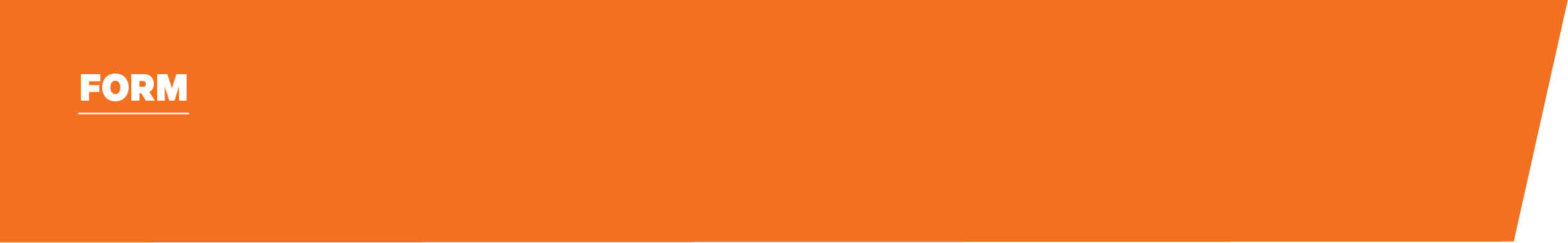 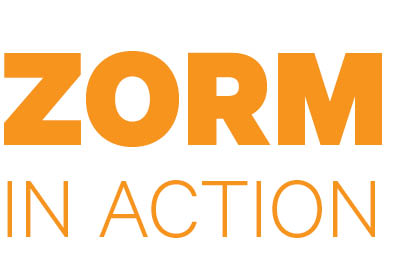 